Poughkeepsie, NY                                 Unit 186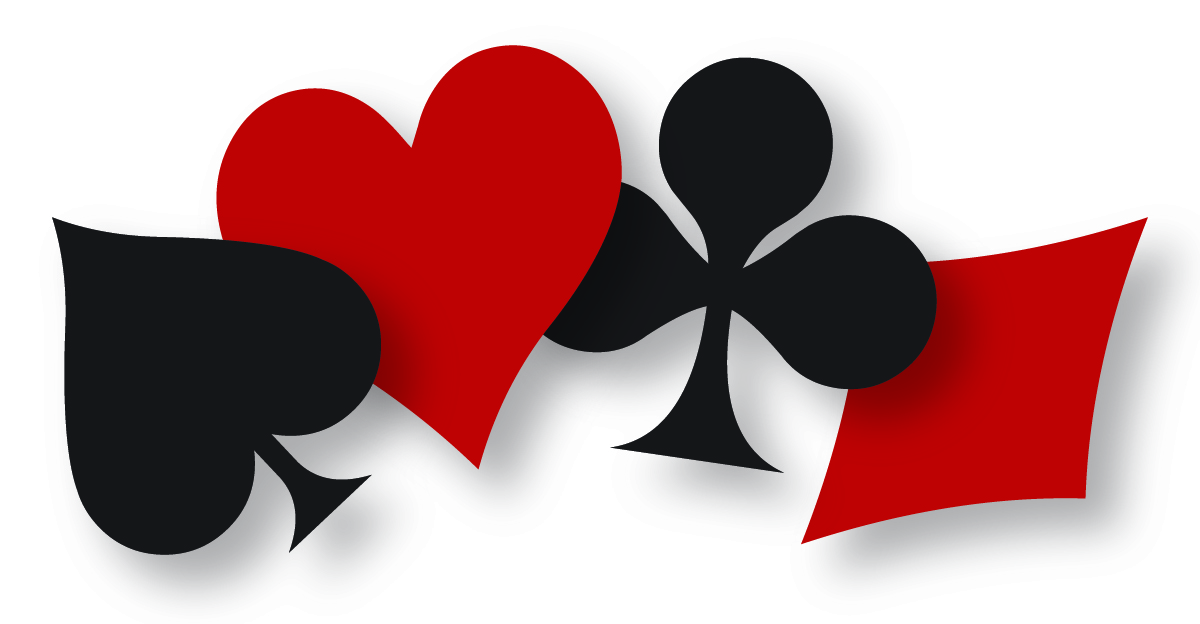 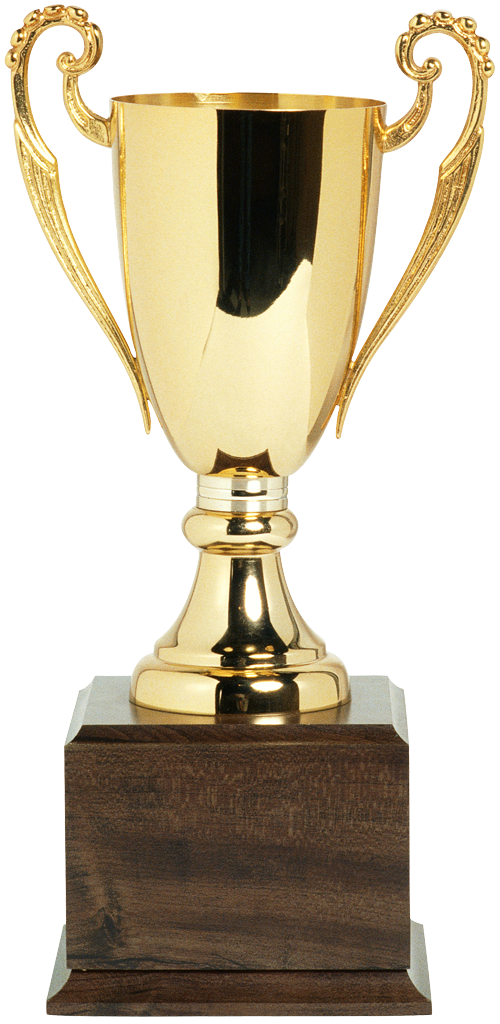 2018 Spring Sectional, May 4 -6Dutchess County Bridge Association at the Hellenic Center,54 Park Avenue, Poughkeepsie, NY - (845) 463-2919SILVER POINTS!!Friday, May 4Stratified Pairs (1 session)…..1:00 pm299er Pairs (1 session)…1:00 pm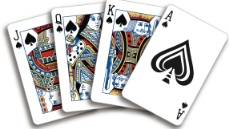 Stratified Pairs (1 session)…..6:30 pm Saturday, May 5Stratified Pairs (1 session)…..10:00 am299er Pairs (1 session)…10:00 amStratified Pairs (1 session)…..3:00 pm299er Pairs (1 session)…3:00 pm Sunday, May 6 (Lunch Included)Bagels & Donuts at 10:15 amStratified Swiss Teams (by average)…..11:00 am  (w/ lunch break)299er Single Session Swiss ($15 ea. - 4 rounds)    Stratification A—1500 plus; B—750-1500; C—0-750 by average